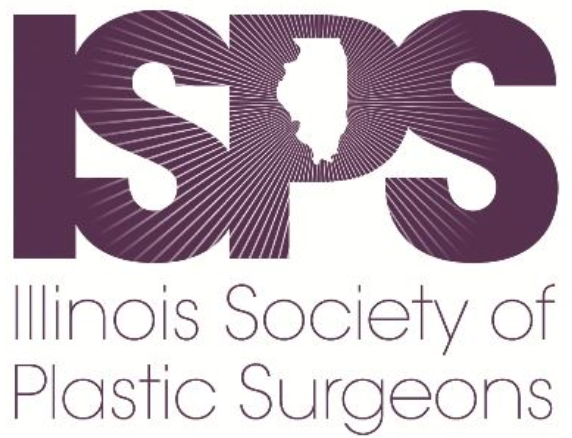 Sponsorship Levels 2024Diamond - $20,000Preferred Vendor Status and Recognition as such on ISPS WebsiteFull-page Company Product and Representative Listing within 2024 ISPS-published vendor directory for membersFour social media posts in 2024 acknowledging Company as an ISPS Vendor PartnerTwo dinner seats for every society eventDisplay of company logo and representative contact info at every table at every meetingExhibitor opportunities at every society eventAcknowledgement and announcement by name President at every society event Platinum - $15,000Preferred Vendor Status and Recognition as such on ISPS WebsiteHalf-page Company Product and Representative Listing within 2024 ISPS-published vendor directory for membersThree social media posts in 2024 acknowledging Company as an ISPS Vendor PartnerOne dinner seat for every society eventDisplay of company logo and representative contact info at every table at every meetingExhibitor opportunities at every society eventAcknowledgement and announcement by name President at every society event Gold - $10,000Recognition on ISPS WebsiteCompany Product and Representative Listing within 2024 ISPS-published vendor directory for membersTwo social media posts in 2024 acknowledging Company as an ISPS Vendor PartnerOne dinner seat for two society eventsDisplay of company logo and representative contact info at every table at every meetingExhibitor opportunities at one society eventAcknowledgement and announcement by name President at attended society event(s)Silver - $5,000Recognition on ISPS WebsiteCompany Product and Representative Listing within 2024 ISPS-published vendor directory for membersOne social media posts in 2024 acknowledging Company as an ISPS Vendor PartnerOne dinner seat for one society eventsDisplay of company logo and representative contact info at attended meetingExhibitor opportunities at one society eventAcknowledgement and announcement by name President at attended society event(s)